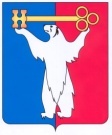 АДМИНИСТРАЦИЯ ГОРОДА НОРИЛЬСКАКРАСНОЯРСКОГО КРАЯРАСПОРЯЖЕНИЕ21.11.2016					г.Норильск	                                         № 5864Об отклонении предложения о внесении изменения в Правила землепользования и застройки муниципального образования город Норильск Рассмотрев заявление Р.М. Грузевича о внесении изменения в Правила землепользования и застройки муниципального образования город Норильск, на основании ст.31, 33, 36 Градостроительного кодекса Российской Федерации, ст. 16 Федерального закона от 06.10.2003 № 131-ФЗ «Об общих принципах организации местного самоуправления в Российской Федерации», Федерального закона 
№ 257-ФЗ от 08.11.2007 «Об автомобильных дорогах и дорожной деятельности в Российской Федерации и о внесении изменений в отдельные законодательные акты Российской Федерации», руководствуясь ст. 61 Устава муниципального образования город Норильск, Главой 5 Правил землепользования и застройки муниципального образования город Норильск, утвержденных решением Норильского городского Совета депутатов от 10.11.2009 № 22-533 (далее – Правила), учитывая заключение Комиссии по землепользованию и застройке муниципального образования город Норильск (далее – Комиссия) от 12.10.2016, 1. Учитывая, что размещение объектов придорожного сервиса в соответствии с действующим законодательством осуществляется в границах полосы отвода автомобильной дороги или в придорожной полосе автомобильной дороги, на которые действие градостроительных регламентов не распространяется, предложение Р.М. Грузевич о внесении изменения в Правила отклонить.2. Комиссии направить копию настоящего распоряжения в адрес 
Р.М. Грузевича.3. Опубликовать настоящее распоряжения в газете «Заполярная правда» и разместить на официальном сайте муниципального образования город Норильск не позднее десяти дней с даты его подписания.4. Контроль исполнения пункта 3 настоящего распоряжения возложить на заместителя Руководителя Администрации города Норильска по общим вопросам, контроль исполнения пункта 2 настоящего распоряжения оставляю за собой.Руководитель Администрации города Норильска	Е.Ю. Поздняков